	На классном часу ребята побывали на виртуальной экскурсии по городу Иркутску. Мы «прошли» по улицам, названным в честь героев Великой Отечественной войны. Узнали: в честь кого названа улица Егорова, Марии Цукановой, Пискунова, Жукова и проспект Маршала Жукова. Ребята узнали об интересных фактах жизни этих героев.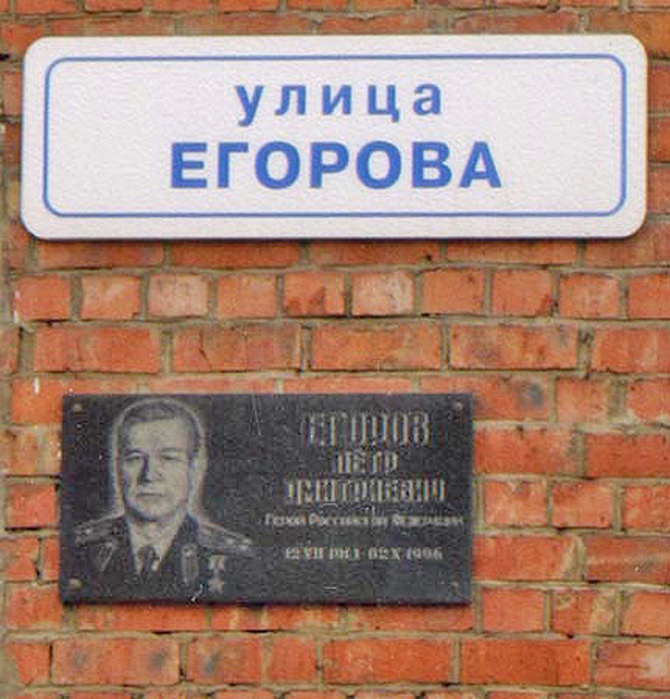 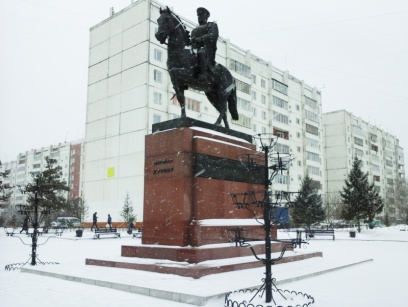 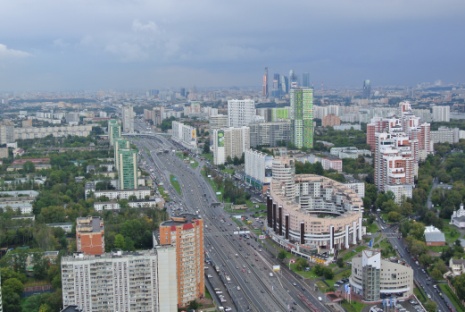 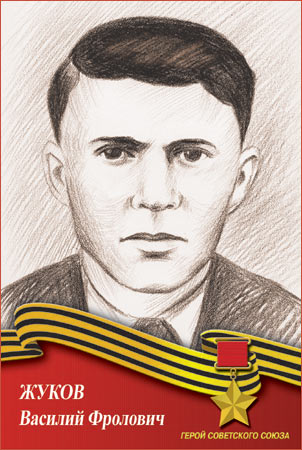 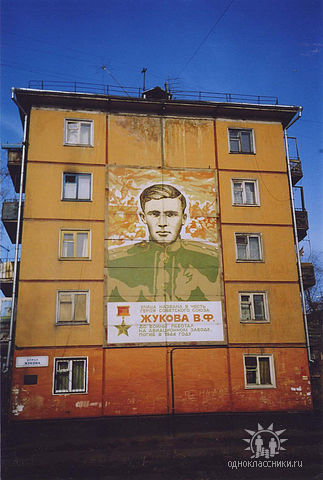 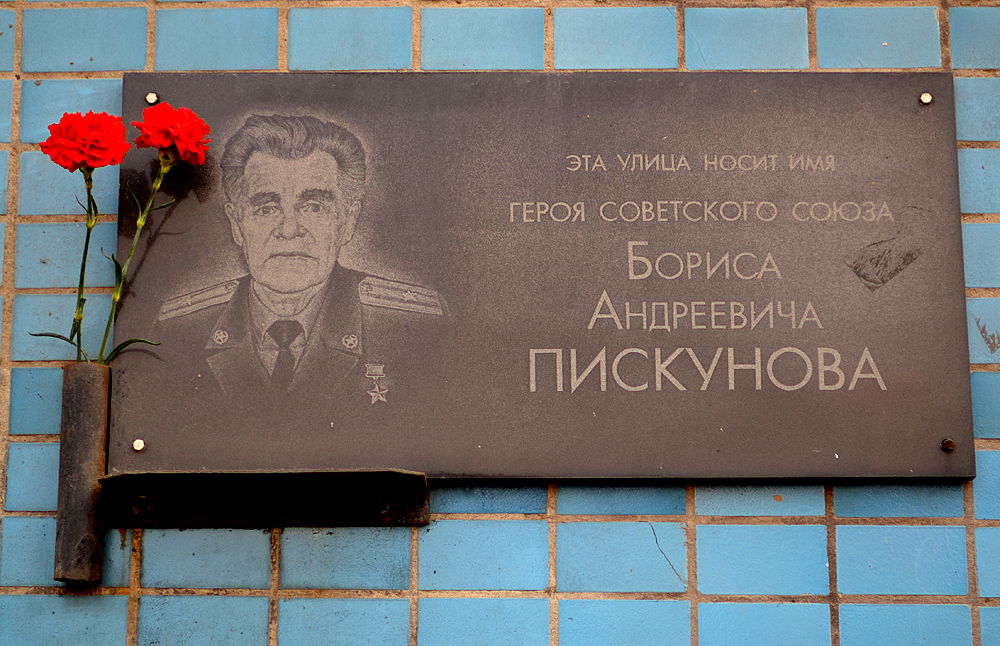 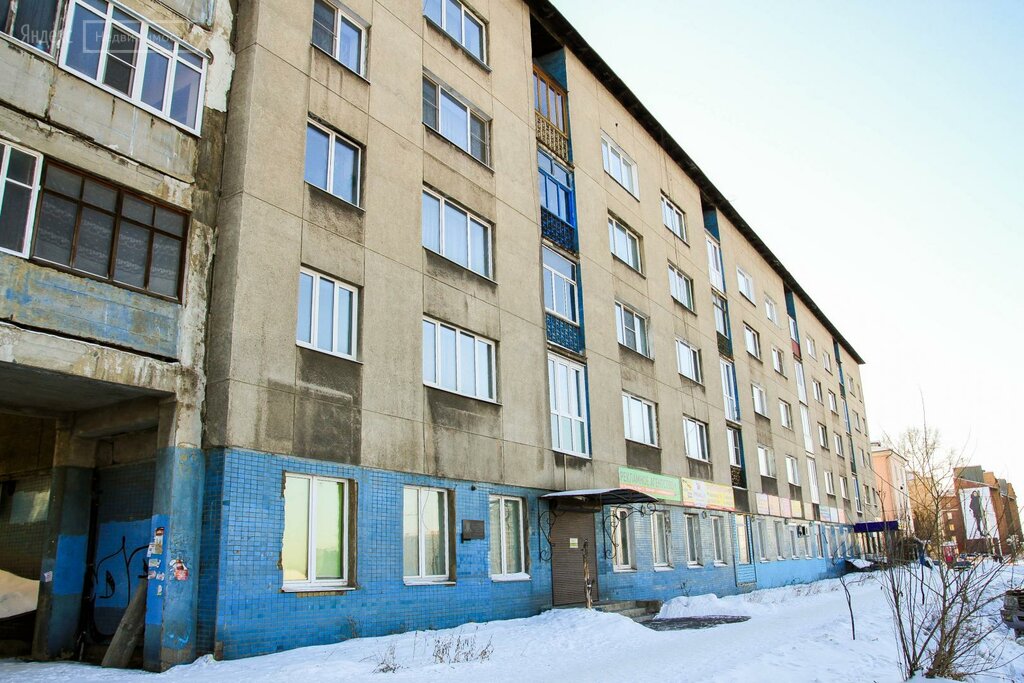 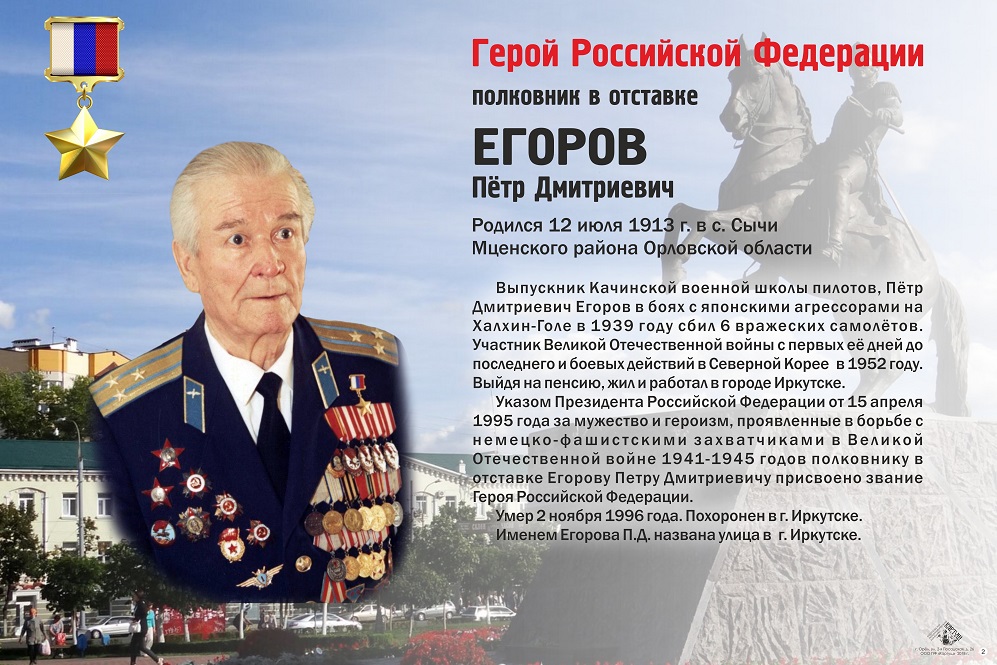 